Istungidokument<NoDocSe>B8-0041/2018</NoDocSe><Date>{11/01/2018}11.1.2018</Date><TitreType>SOOVITUS VÕTTA VASTU OTSUS</TitreType><TitreRecueil>vastavalt kodukorra artikli 106 lõike 4 punktile d ja artikli 105 lõikele 6</TitreRecueil><Titre>mitte esitada vastuväiteid komisjoni määruse eelnõule, millega muudetakse komisjoni määrust (EL) nr 389/2013, millega luuakse liidu register</Titre><DocRef>(D054274-02 – 2017/3013(RPS))</DocRef><Depute>Julie Girling </Depute><Commission>keskkonna-, rahvatervise ja toiduohutuse komisjoni nimel</Commission>B8-0041/2018Euroopa Parlamendi otsuse eelnõu mitte esitada vastuväiteid komisjoni määruse eelnõule, millega muudetakse komisjoni määrust (EL) nr 389/2013, millega luuakse liidu register(D054274-02 – 2017/3013(RPS))Euroopa Parlament,–	võttes arvesse komisjoni määruse eelnõu, millega muudetakse komisjoni määrust (EL) nr 389/2013, millega luuakse liidu register (D054274-02),–	võttes arvesse Euroopa Parlamendi ja nõukogu 13. oktoobri 2003. aasta direktiivi 2003/87/EÜ, millega luuakse ühenduses kasvuhoonegaaside saastekvootidega kauplemise süsteem ja muudetakse nõukogu direktiivi 96/61/EÜ, eriti selle artikleid 12 ja 19,–	võttes arvesse ülalnimetatud direktiivi artikli 23 lõikes 1 osutatud komitee 30. novembri 2017. aasta arvamust, –	võttes arvesse komisjoni 5. detsembri 2017. aasta kirja, milles komisjon palub Euroopa Parlamendil teatada, et tal ei ole määruse eelnõule vastuväiteid,–	võttes arvesse keskkonna-, rahvatervise ja toiduohutuse komisjoni 11. jaanuari 2018. aasta kirja komisjonide esimeeste konverentsi esimehele,–	võttes arvesse nõukogu 28. juuni 1999. aasta otsuse 1999/468/EÜ (millega kehtestatakse komisjoni rakendusvolituste kasutamise menetlused) artiklit 5a,–	võttes arvesse keskkonna-, rahvatervise ja toiduohutuse komisjoni soovitust võtta vastu otsus,–	võttes arvesse kodukorra artikli 106 lõike 4 punkti d ja artikli 105 lõiget 6,A.	arvestades, et ELi heitkogustega kauplemise süsteemi (ELi HKS) keskkonnaalase terviklikkuse kaitsmiseks on õhusõidukite käitajatel ja teistel ELi heitkogustega kauplemise süsteemi kuuluvatel ettevõtjatel keelatud kasutada saastekvoote, mille on välja andnud liikmesriik, kelle suhtes õhusõiduki käitajate ja muude ettevõtjate kohustused on kehtetuks muutumas, ning selleks tuleks vastu võtta vajalikud kaitsemeetmed;B. 	arvestades, et direktiivi 2003/87/EÜ artikliga 19 antakse komisjonile õigus võtta vastavalt kontrolliga regulatiivmenetlusele vastu meetmeid seoses standarditud ja turvatud registrisüsteemiga; C.	arvestades, et Euroopa Komisjon edastas 8. detsembril 2017. aastal Euroopa Parlamendile ametlikult komisjoni määruse eelnõu, millega muudetakse komisjoni määrust (EL) nr 389/2013, millega luuakse liidu register (kontrolliga regulatiivmenetluse meetme eelnõu), millega algas kolmekuuline kontrolliperiood parlamendi jaoks, et esitada kõnealuse õigusakti eelnõu suhtes vastuväiteid;D.	arvestades, et kontrolliga regulatiivmenetluse meetme eelnõus sisalduvad kaitsemeetmed peaksid jõustuma kiiremas korras, et saastekvoote saaks tasuta eraldada, vahetada rahvusvaheliste ühikute eest või 2018. aastal enampakkumisel müüa, ning arvestades, et parlamendi käsutuses oleva kolmekuulise kontrolliperioodi täielikul kasutamisel ei jääks piisavalt aega, et kontrolliga regulatiivmenetluse eelnõu saaks jõustuda enne 2018. aasta saastekvootide väljaandmist;1.	teatab, et Euroopa Parlamendil ei ole komisjoni määruse eelnõule vastuväiteid;2.	teeb presidendile ülesandeks edastada käesolev otsus komisjonile ja teavitamise eesmärgil nõukogule.Euroopa Parlament2014-2019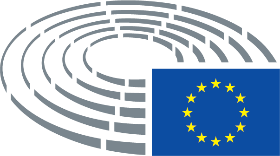 